RESUME  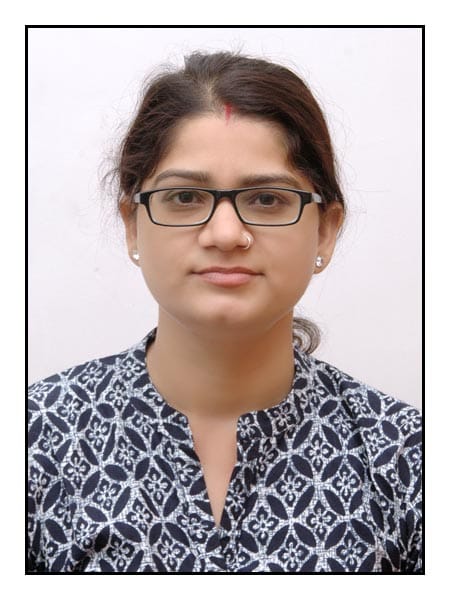 EDUCATION QUALIFICATION Professional Qualification Educational Qualification Qualified UGC-NET JRF test in Chemical Science held on 22-12-2013.Subjects Taught For U.G. Class: Organic Chemistry, Inorganic Chemistry and Physical ChemistryArea of Research Work Synthesis and Spectral Characterization of Some New Coordination Compounds of Tin, Platinum, Palladium, Lead and Bismuth with Potential Biologically Active Azomethines Coordination Chemistry Professional Interest: Teaching guiding and orienting under graduate and postgraduate students in the area of Chemistry especially inorganic chemistry.Qualification SubjectYear of Passing% Marks and DivisionName of College/SchoolName of University/Board10th All Subject200465.50Govt. Girls Sr. Sec. School, Mahwa (Dausa) Board of Sec. Education Ajmer12th Chemistry Biology Physics 200662.4Maheshwari Girls Sr. Sec. School, Choura Rasta, JaipurBoard of Sec. Education AjmerB.Sc. ZoologyGeographyChemistry 201170.0Kanoria College, University of Rajasthan, JaipurM.Sc. Chemistry 201358.7Chemistry Department, University of Rajasthan, JaipurPh.D.Chemistry 2022-Department of ChemistryUniversity of Rajasthan, Jaipur